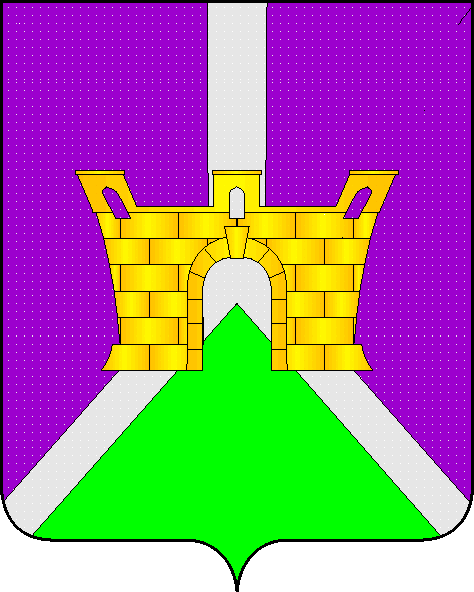 АДМИНИСТРАЦИЯ ЛЕНИНСКОГО СЕЛЬСКОГО ПОСЕЛЕНИЯ УСТЬ-ЛАБИНСКОГО РАЙОНА ПОСТАНОВЛЕНИЕ28 октября 2022 года									№ 92хутор БезлесныйОб отмене постановления администрации Ленинского сельского поселения Усть-Лабинского района от 25 августа 2022 года № 75 «О введении особого противопожарного режима на территории Ленинского сельского поселения»В целях приведения в соответствие с действующим законодательством нормативных правовых актов администрации Ленинского сельского поселения постановляю:1. Постановление администрации Ленинского сельского поселения Усть-Лабинского района от 25 августа 2022 года № 75 «О введении особого противопожарного режима на территории Ленинского сельского поселения» признать утратившим силу.2. Общему отделу администрации Ленинского сельского поселения Усть-Лабинского района (Пулека) обнародовать настоящее постановление и разместить на официальном сайте Ленинского сельского поселения Усть-Лабинского района в информационно-телекоммуникационной сети "Интернет".3. Постановление вступает в силу со дня его обнародования.Глава  Ленинского сельского поселенияУсть-Лабинского района			  				В.П. Авджян